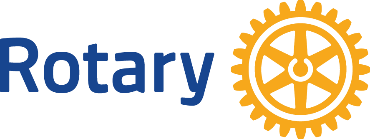 Rotary Avenues of Service Awards
2020 NominationsThese awards (one in each category) are presented annually to club projects that best exemplify Rotary ideals in the five avenues of service. A club may nominate more than one project. Please complete a separate form for each nomination. Note that the award is presented for individual projects, not the culmination of all the projects completed by a club. Check one: Club Service—For efforts supporting the internal functioning of the club. Typical activities are those that benefit the club’s fundraising, attendance, membership growth/retention, or public relations.  Community Service—For the improvement of the quality of life, especially in the areas of community and human development, partnering with diverse cultures, improving relationships, environmental preservation, and partnerships.  International Service—For the advancement of understanding, goodwill, and better health and wellness among peoples of different nations. Typical activities support special international events, Youth Exchange, educational/cultural activities, the Rotary Foundation, and/or World Community Service.  Vocational Service— For the adherence and promotion of high ethical standards in occupations, recognition of the value of all vocations, and the contribution of members’ talents to solve societal problems.  New Generations—For the promotion of positive change implemented by youth and young adults involved in leadership development activities, community and international service projects, and exchange programs that enrich and foster world peace and cultural understanding.Nominator:                                                                Email:      Nominee’s club:                                                                                          Project name:      Project timeline:      Key people involved:      Submit form to Patricia Boge at pboge@lacrosselibrary.org, or you may snail mail to Patricia Boge, 219 21st St N, La Crosse, WI, 54601, no later than July 15, 2020.  Late nominations will not be considered.  Club presidents will receive an email receipt for each nomination to avoid lost nominations.Four Way TestIs it the truth?Is it fair to all concerned?Will it build good will and better friendships?Will it be beneficial to all concerned?